Unit 7 Lesson 10: Quadratic Zeros1 Which One Doesn’t Belong: Factored Quadratics (Warm up)Student Task StatementWhich one doesn’t belong?A: B: C: D: 2 Finding Solutions by GraphingStudent Task StatementUse technology to graph the functions, then find the zeros.For each function, write an equation that would be solved by the zeros. Are the solutions exact or approximate?3 Matching More Factored ExpressionsStudent Task StatementTake turns with your partner to match an expression in factored form with a function in standard form.For each match that you find, explain to your partner how you know it’s a match.For each match that your partner finds, listen carefully to their explanation. If you disagree, discuss your thinking and work to reach an agreement. Match each expression in factored form to its associated function in standard form.Expressions in factored formFunctions in standard form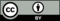 © CC BY 2019 by Illustrative Mathematics®